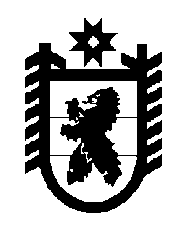 Российская Федерация Республика Карелия    УКАЗГЛАВЫ РЕСПУБЛИКИ КАРЕЛИЯО награждении государственными наградами Республики КарелияЗа многолетний добросовестный труд в системе здравоохранения              и большой вклад в профилактику и охрану здоровья населения республики присвоить почетное звание«ЗАСЛУЖЕННЫЙ ВРАЧ РЕСПУБЛИКИ КАРЕЛИЯ»ТИМОНИНОЙ Антонине Валерьевне – заведующему отделением гнойной хирургии, врачу детскому хирургу государственного бюджетного учреждения здравоохранения Республики Карелия «Детская республиканская больница»,ЩЕТИНИНОЙ Ирине Ренальдовне – заведующему кардиологическим отделением – врачу–кардиологу государственного бюджетного учреждения здравоохранения Республики Карелия «Госпиталь для ветеранов войн», Петрозаводский городской округ.За многолетний добросовестный труд, высокий профессионализм            и большой вклад в развитие культуры и искусства республики присвоить почетное звание  «ЗАСЛУЖЕННЫЙ РАБОТНИК КУЛЬТУРЫ РЕСПУБЛИКИ КАРЕЛИЯ»ВЛАСОВОЙ Галине Александровне – главному методисту отдела организации и методики библиотечной работы бюджетного учреждения «Национальная библиотека Республики Карелия»,ЛЮБИМЦЕВУ Александру Юрьевичу – руководителю службы по учету и хранению недвижимых памятников федерального государственного бюджетного учреждения культуры «Государственный историко-архитектурный и этнографический музей-заповедник «Кижи»,2СМИРНОВОЙ  Надежде Николаевне – главному хранителю муниципального бюджетного учреждения Пудожского историко-краеведческого музея им. А.Ф. Кораблева, СТОГОВОЙ Любови Константиновне – директору муниципального казенного учреждения культуры «Пиндушский библиотечно-досуговый центр», Медвежьегорский муниципальный район,СУЭТОВОЙ Наталье Сергеевне – преподавателю муниципального бюджетного образовательного учреждения дополнительного образования Петрозаводского городского округа «Детская художественная школа»,ФАЛИНУ Сергею Павловичу – преподавателю муниципального бюджетного образовательного учреждения дополнительного образования Петрозаводского городского округа «Детская художественная школа».За многолетний добросовестный труд и большой вклад в развитие образования республики присвоить почетные звания:«ЗАСЛУЖЕННЫЙ РАБОТНИК ОБРАЗОВАНИЯ РЕСПУБЛИКИ КАРЕЛИЯ»КОРЖУК Ольге Анатольевне – заведующему муниципальным бюджетным дошкольным образовательным учреждением Петрозаводского городского округа «Центр развития ребенка – детский сад № 121 «Умничка»;«ЗАСЛУЖЕННЫЙ УЧИТЕЛЬ РЕСПУБЛИКИ КАРЕЛИЯ»ИГНАТЬЕВОЙ Светлане Леонидовне – учителю русского языка              и литературы муниципального бюджетного общеобразовательного учреждения Петрозаводского городского округа «Средняя общеобразовательная школа       № 10 с углубленным изучением предметов гуманитарного профиля имени    А.С. Пушкина»,САФОНОВОЙ Оксане Юрьевне – учителю начальных классов муниципального бюджетного общеобразовательного учреждения Петроза-водского городского округа «Средняя школа № 29 им. Сепсяковой Т.Ф.», ХВОИНОЙ Светлане Александровне – учителю математики муниципального бюджетного общеобразовательного учреждения Петрозаводского городского округа «Средняя общеобразовательная школа       № 27 с углубленным изучением отдельных предметов».За высокий профессионализм и большой вклад в укрепление законности, защиту прав и законных интересов граждан, формирование правового государства присвоить почетное звание «ЗАСЛУЖЕННЫЙ ЮРИСТ РЕСПУБЛИКИ КАРЕЛИЯ»3БЕЛИКОВУ Евгению Александровичу – адвокату Коллегии адвокатов «Адвокат» Адвокатской палаты Республики Карелия, Петрозаводский городской округ.За заслуги перед республикой и многолетний добросовестный труд наградить ПОЧЕТНОЙ ГРАМОТОЙ РЕСПУБЛИКИ КАРЕЛИЯ:АУТИО Ирину Ильиничну – директора государственного бюджетного стационарного учреждения социального обслуживания Республики Карелия «Видлицкий дом-интернат для престарелых и инвалидов», Олонецкий национальный муниципальный район,ЗАХАРОВУ Марину Анатольевну – воспитателя муниципального бюджетного дошкольного образовательного учреждения Петрозаводского городского округа «Детский сад комбинированного вида № 99 «Голубая важенка»,КАРТАВЕНКО Валентину Ивановну – начальника государственного казенного учреждения социальной защиты Республики Карелия «Центр социальной работы г. Петрозаводска»,НАЗАРЬЕВА Виктора Евгеньевича – реставратора памятников деревянного зодчества отдела «Плотницкий центр» федерального государственного бюджетного учреждения культуры «Государственный историко-архитектурный и этнографический музей-заповедник «Кижи»,ОТЧЕНАШ Наталью Борисовну – главного редактора муниципального учреждения «Редакция газеты «Беломорская трибуна», Беломорский муниципальный район,САБУРОВУ Нину Васильевну – директора муниципального бюджетного учреждения дополнительного образования «Калевальская районная детская музыкальная школа», САВОСТЬЯН Наталью Николаевну – специалиста 1 категории администрации Кондопожского городского поселения,СОБОЛЕВУ Анну Владимировну – начальника технического отдела государственного бюджетного учреждения здравоохранения Республики Карелия «Городская поликлиника № 4», Петрозаводский городской округ,СПИРЕНКОВА Павла Юрьевича – спасателя 3 класса Медвежьегорского поисково-спасательного отряда государственного казенного учреждения Республики Карелия «Карельская республиканская поисково-спасательная служба», Медвежьегорский муниципальный район,ТЕРЕ Веру Алексеевну – хранителя музейных предметов федерального государственного бюджетного учреждения культуры «Государственный историко-архитектурный и этнографический музей-заповедник «Кижи»,4ШТУРМИНА Федора Викторовича –  реставратора памятников деревянного зодчества отдела «Плотницкий центр» федерального государственного бюджетного учреждения культуры «Государственный историко-архитектурный и этнографический музей-заповедник «Кижи».          Глава Республики  Карелия                                                               А.П. Худилайненг. Петрозаводск26 декабря 2016 года№ 159